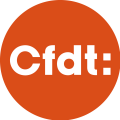 DÉCLARATION INDIVIDUELLE DE CANDIDATUREÉlections du 1er au 8 décembre 2022CAP nationale compétente à l’égard des corps relevant de la catégorie CSCRUTIN NATIONAL« Je soussigné(e) » Mme M Nom, Prénom, corps**, service « déclare être candidat(e) à la commission administrative paritaire nationale compétente à l’égard des corps relevant de la catégorie C des ministères de la transition écologique et de la cohésion des territoires, de la transition énergétique et du secrétariat à la mer sur la liste de l'organisation syndicale CFDT.Fait à …, le …Nom PrénomSignature* Bien préciser si le scrutin est NATIONAL ou CENTRAL ou LOCAL** La mention du corps n’est pas obligatoire pour les candidats aux CSA de proximité 